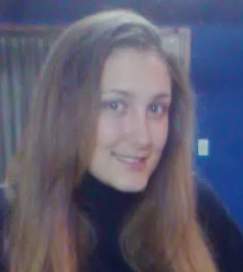 DATOS PERSONALESNombre: Abril LucianaApellido: SolariD.N.I.: 35.421.438Fecha de nacimiento: 23/04/1991Dirección: Salta 572 E/ México y Venezuela. CP 1074. CABACelular: 011.15.36231433ESTUDIOS CURSADOSEducación secundaria técnica con título  “Técnica en informática personal y profesional”. Estado: Completo. Egreso: 2008Actualmente cursando el 2do año de Licenciatura en Publicidad en la Universidad Abierta Interamericana. EXPERIENCIAS LABORALESAtención al público en panadería. (Trabajo por temporada verano hasta marzo 2008)Encargada Locutorio. (Trabajo por temporada de verano hasta marzo 2009)Vendedora telefónica de intangibles. (Enero 2010 hasta Marzo 2010)Conocimientos:Manejo de PC: Paquete Office, Internet.Idioma: Inglés medio.	Coloquios, conferencias:Coloquio Comunicación Publicitaria Responsable. 15/09/2011